CSSA STAGE 2 JUNIOR #6                                 NAME ___________________________________Multiple Choice:  Circle ALL the Correct Answers!1.  Jericho was enclosed by:	a)  two thick walls	b)  a tall fence	c)  walls 30 feet tall		d)  thick trees2.  Joshua sent spies into Jericho to:	a)  find out about the city		   	b)  see how they built their homes	c)  visit with the people inside			d)  find out about the people who lived there3.  Rahab knew:	a)  how God delivered Israel from Egypt		b)  God would give the Israelites Jericho	c)  the King of Jericho was looking for the spies	d)  the Israelites were camped outside Jericho4.  Rahab helped the spies escape by:	a)  hiding them on her rooftop			b)  telling them to hide in the mountains for 3 days	c)  letting them down the wall by a cord	d)  telling them to go straight back to their camp5.  Rahab was:	a)  a Gentile			b)  an ancestor of Jesus Christ	c)  very faithful			d)  a believer and put her trust in GodShort Answer6.  Where did Rahab hide the spies? _________________________________________________	____________________________________________________________________________7.  In return for Rahab’s kindness, what did she ask the spies? _________________________________________________________________________________________________________	____________________________________________________________________________8.  What did Rahab have to do in order for her family to be saved?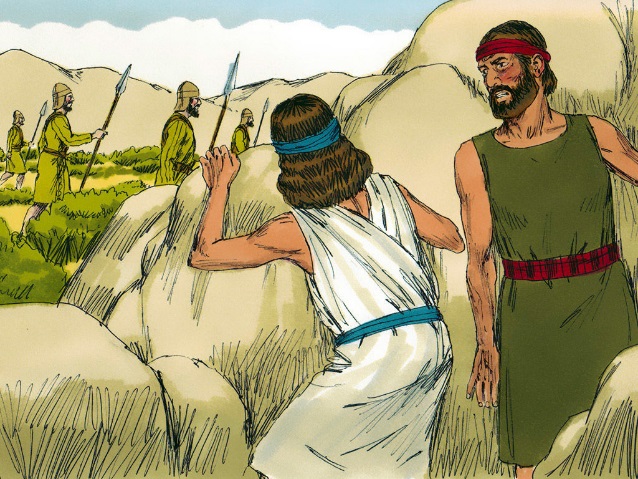 _______________________________________________________________________________________________________________________________________9.  How can we become related to Jesus Christ? ___________________________________________________________________________________________________True or False_____  10.	Jericho was the first city to be taken by the children of Israel in the Promised Land.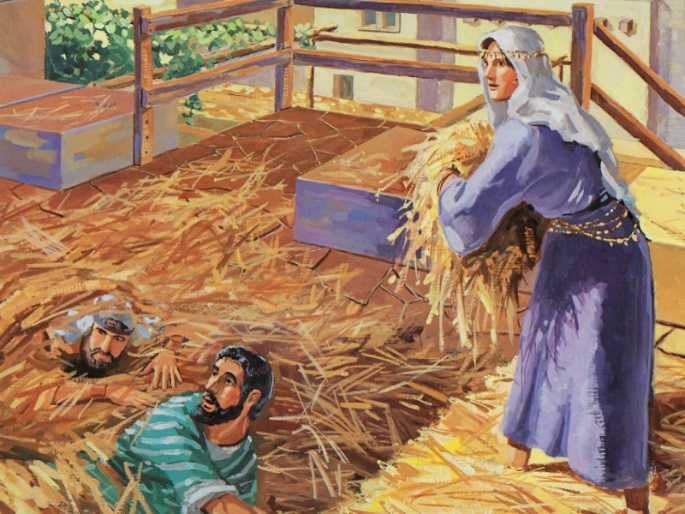 _____  11.	Joshua sent twelve men to spy out Jericho._____  12.	The people of Jericho were not afraid of the Israelites._____  13.	Rahab’s house was built on the top of the walls of Jericho._____  14.	Rahab later married Salmon of the tribe of Judah.Fill in the Blanks15.		The spies entered ________________ and were given shelter by a woman named 		_______________.16.		Jericho had two walls around it. The outer wall was __________ feet thick and the inner wall 		was ___________ feet thick.17.	Rahab told the king’s _________________ that the spies left when it was _______________	at the time for shutting the _________________.18.	“For ______________________ your God, He is God in _________________ above and in___________________ beneath.”19.	Rahab is a wonderful __________________ for us. If we _________________ and___________________ God’s word, we will also be rewarded like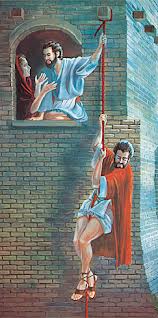 __________________.Thought Questions20.  How long before the spies came to Jericho after Israel had crossed the Red Sea?_______________________________________________________21.  What lessons can we learn from this story? _______________________________________________________________________________________________________________________________________________________________________________________________________________________________________________________________________________________________________